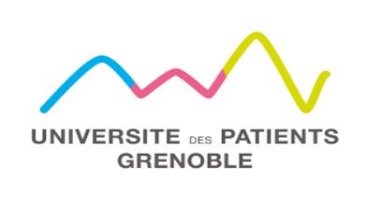 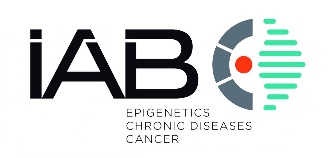 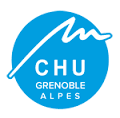 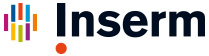 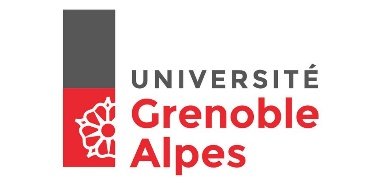 « Le Patient et la Recherche » 7 Décembre 2017 à Grenoble Institute for Advanced BiosciencesAllée des Alpes, 38700 La Tronche (en face de Décathlon) (Amphi au RDC, accessible aux personnes à mobilité réduite)INSCRIPTION en ligne : https://www.inscription-facile.com/form/7LuGam9EIpMaP3w5BaoiGardien du temps sur la journée : Bernard Denis (UDPG, secrétaire général)10h-10h20 – BIENVENUE (Accueil dès 9h30 )- Directeur de l’IAB – Pr Pierre Hainaut- Représentant de la COMUE- Représentant du CHU- Délégué Régional Inserm - Dominique Pella- Président UDPG - Pr Christophe Pison10h20-10h45 - INTRODUCTION - Qu'est-ce qu'un patient ? Du malade au patient partenaire. Raymond Merle (Resp. Formations, UDPG)-La recherche à l’Inserm avec les associations de malades. Claudie Lemercier (chercheur, DR Inserm Lyon)10h50-11h35 – SESSION 1 Comment le patient voit la recherche ? Comment le chercheur voit le patient ?- 10h50-11h10 : Comment le patient voit la Recherche et le chercheur ?* Géraldine Brambilla, patiente* Christophe Pison, PU-PH, président UDPG, patient et Inserm U1055- 11h15-11h35- Comment le chercheur voit le patient ?* Emily TUBBS, postdoctorante, Inserm UMR 1055- témoignage Junior* Béatrice Eymin, Chercheur Inserm, INSERM UMR 1209, Université Grenoble Alpes, IAB 11h40 -12h25 - SESSION 2Comment communique-t-on ? Exemples de collaborations Chercheurs-AssociationsTémoignage en binôme Chercheur-Association11h40-11h55 : Philippe Zaoui (PU-PH Néphrologie) et Renée Auzimour  (patiente, trésorière UDPG)11h55-12h10 :  Laurence Lafanechère, Chercheur CNRS, INSERM UMR 1209 IAB  et Association Espoir12h10-12h25 : Nadia Alfaidy, Chercheur Inserm, INSERM UMR 1036, CEA, Université Grenoble Alpes12h30- 14h DEJEUNER- BUFFET 14h05-16h10 - SESSION 3Comment améliorer cette communication ? Apport des participants (1h30)14h05-15h35 : Tables rondes, en groupes mixtes (étudiants, chercheurs, patients, associations, médecins) de réflexion.15h35- 16h10 : Session plénière et restitution des réflexions (5-6 min par groupe). Discussion et commentaires de la salle sur les propositions. 16h15- 16h30 – CONCLUSION DE LA JOURNEE, PERSPECTIVES, REMERCIEMENTS- Le point de vue d’un observateur de la journée : John McGregor, Chercheur retraité Inserm, membre de ScienSAS Inserm- Conclusions et résumé de la journée - Les perspectives pour la recherche, dialogue Patients-Chercheurs à l’Inserm